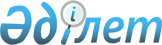 Об утверждении положения государственного учреждения "Управление энергетики и жилищно-коммунального хозяйства" Алматинской области
					
			Утративший силу
			
			
		
					Постановление акимата Алматинской области от 25 ноября 2015 года № 522. Зарегистрировано Департаментом юстиции Алматинской области 25 декабря 2015 года № 3639. Утратило силу постановлением акимата Алматинской области от 07 июня 2016 года № 289      Сноска. Утратило силу постановлением акимата Алматинской области от 07.06.2016 № 289.

      В соответствии с подпунктом 7) статьи 17 Закона Республики Казахстан от 1 марта 2011 года "О государственном имуществе" и Указом Президента Республики Казахстан от 29 октября 2012 года № 410 "Об утверждении Типового положения государственного органа Республики Казахстан", акимат Алматинской области ПОСТАНОВЛЯЕТ: 

      1. Утвердить положение государственного учреждения "Управление энергетики и жилищно-коммунального хозяйства Алматинской области" согласно приложению к настоящему постановлению. 

      2. Возложить на руководителя государственного учреждения "Управление энергетики и жилищно-коммунального хозяйства Алматинской области" (Б.Танекенов) опубликование настоящего постановления после государственной регистрации в органах юстиции в официальных и периодических печатных изданиях, а так же на интернет-ресурсе, определяемом Правительством Республики Казахстан и на интернет-ресурсе акимата области. 

      3. Контроль за исполнением данного постановления возложить на заместителя акима области Бигельдиева М.

      4. Настоящее постановление вступает в силу со дня государственной регистрации в органах юстиции и вводится в действие по истечении десяти календарных дней после дня его первого официального опубликования.

 Положение государственного учреждения "Управление энергетики и жилищно-коммунального хозяйства Алматинской области" 1. Общие положения      1. Государственное учреждение "Управление энергетики и жилищно-коммунального хозяйства Алматинской области" является государственным органом Республики Казахстан, осуществляющим руководство в сферах энергетики и жилищно-коммунального хозяйства Алматинской области.

      2. Государственное учреждение "Управление энергетики и жилищно-коммунального хозяйства Алматинской области" осуществляет свою деятельность в соответствии с Конституцией и законами Республики Казахстан, актами Президента и Правительства Республики Казахстан, иными нормативными правовыми актами, а также настоящим Положением.

      3. Государственное учреждение "Управление энергетики и жилищно-коммунального хозяйства Алматинской области" является юридическим лицом в организационно-правовой форме государственного учреждения, имеет печати и штампы со своим наименованием на государственном языке, бланки установленного образца, в соответствии с законодательством Республики Казахстан счета в органах казначейства.

      4. Государственное учреждение "Управление энергетики и жилищно-коммунального хозяйства Алматинской области" вступает в гражданско-правовые отношения от собственного имени.

      5. Государственное учреждение "Управление энергетики и жилищно-коммунального хозяйства Алматинской области" имеет право выступать стороной гражданско-правовых отношений от имени государства, если оно уполномочено на это в соответствии с законодательством Республики Казахстан.

      6. Государственное учреждение "Управление энергетики и жилищно-коммунального хозяйства Алматинской области" по вопросам своей компетенции в установленном законодательством порядке принимает решения, оформляемые приказами руководителя государственного учреждения "Управление энергетики и жилищно-коммунального хозяйства Алматинской области" и другими актами, предусмотренными законодательством Республики Казахстан.

      7. Структура и лимит штатной численности государственного учреждения "Управление энергетики и жилищно-коммунального хозяйства Алматинской области" утверждаются в соответствии с действующим законодательством Республики Казахстан.

      8. Место нахождение юридического лица: Индекс 040000. Республика Казахстан, Алматинская область, город Талдыкорган, улица Кабанбай Батыра, № 26.

      9. Полное наименование государственного органа - государственное учреждение "Управление энергетики и жилищно-коммунального хозяйства Алматинской области".

      10. Настоящее Положение является учредительным документом государственного учреждения "Управление энергетики и жилищно-коммунального хозяйства Алматинской области".

      11. Финансирование деятельности государственного учреждения "Управление энергетики и жилищно-коммунального хозяйства Алматинской области" осуществляется из местного бюджета.

      12. Государственному учреждению "Управление энергетики и жилищно-коммунального хозяйства Алматинской области" запрещается вступать в договорные отношения с субъектами предпринимательства на предмет выполнения обязанностей, являющихся функциями государственного учреждения "Управление энергетики и жилищно-коммунального хозяйства Алматинской области".

      Если государственному учреждению "Управление энергетики и жилищно-коммунального хозяйства Алматинской области" законодательными актами предоставлено право осуществлять приносящую доходы деятельность, то доходы, полученные от такой деятельности, направляются в доход государственного бюджета.

 2. Миссия, основные задачи, функции, права и обязанности государственного органа      13. Миссией государственного учреждения "Управление энергетики и жилищно-коммунального хозяйства Алматинской области" является осуществление политики государства и акимата в области энергетики и жилищно-коммунального хозяйства Алматинской области.

      14. Задачи:

      1) реализация политики государственного управления в области энерго-тепло-газоснабжения, участие в разработке, формировании и осуществлении планов, целевых программ;

      2) реализация государственной политики в сфере жилищных отношений, обращения с коммунальными отходами в пределах границ (черты) населенных пунктов области и обеспечивает проведение государственной политики в области энергосбережения и повышения энергоэффективности;

      3) реализация политики государственного регулирования в области водоснабжения, водоотведения в пределах границ (черты) населенных пунктов области; 

      4) осуществление иных задач предусмотренных законодательством Республики Казахстан.

      15. Функции:

      1) представление в уполномоченный орган прогноз потребления сжиженного нефтяного газа на территории области;

      2) представление в уполномоченный орган сведении по реализации и потреблению сжиженного нефтяного газа на территории области;

      3) согласование размещаемых на подведомственной территории проектов строительства объектов по использованию возобновляемых источников энергии для производства тепловой энергии, поставляемой в систему централизованного теплоснабжения;

      4) участие в реализации генеральной схемы газификации Республики Казахстан;

      5) осуществление контроля за эксплуатацией и техническим состоянием теплоиспользующих установок потребителей;

      6) контроль за подготовкой и осуществлению ремонтно-восстановительных работ по тепловым сетям и их функционирования в осенне-зимний период;

      7) проведение расследований технологических нарушений на тепловых сетях (магистральных, внутриквартальных);

      8) согласование планов ремонта тепловых сетей (магистральных, внутриквартальных);

      9) выдача паспортов готовности отопительных котельных всех мощностей и тепловых сетей (магистральных, внутриквартальных) к работе осенне-зимних условиях;

      10) согласование проектирования и строительства дублирующих (шунтирующих) линий электропередачи и подстанций;

      11) выдача заключения о технической целесообразности строительства дублирующих (шунтирующих) линий электропередачи и подстанций для объектов 110 кВ и ниже, 220 кВ и выше;

      12) контроль за безопасной эксплуатацией опасных технических устройств, работающих под давлением более 0,07 мегаПаскаля или при температуре нагрева воды более 115 градусов Цельсия, грузоподъемных механизмов, эскалаторов, канатных дорог, фуникулеров, лифтов на объектах жилищно-коммунального хозяйства;

      13) осуществление постановки на учет и снятие с учета опасных технических устройств объектов жилищно-коммунального хозяйства;

      14) согласование проектов строительства, модернизации и (или) реконструкции газораспределительных систем и объектов систем снабжения сжиженным нефтяным газом;

      15) обеспечение безопасности объектов кондоминиума организациями, эксплуатирующими опасные технические устройства (лифты, эскалаторы, фуникулеры), смонтированные на объектах коммунально-бытового назначения (жилищный фонд, развлекательные, торговые и гостиничные комплексы);

      16) осуществление контроля за соблюдением требований безопасной эксплуатации бытовых баллонов и объектов систем газоснабжения;

      17) обеспечение включения мероприятий по энергосбережению и повышению энергоэффективности в программу развития соответствующей территории, заключение соглашения в области энергосбережения и повышения энергоэффективности, а также осуществление информационной деятельности в области энергосбережения и повышения энергоэффективности;

      18) внесение на утверждение правил предоставления коммунальных услуг;

      19) организация работы жилищной инспекции по контролю деятельности органов управления объекта кондоминиума по сохранению и надлежащей эксплуатации жилищного фонда;

      20) организация разработки программ по управлению отходами и обеспечение их выполнения;

      21) организация обеспечения строительства объектов по удалению и размещению отходов;

      22) внесение на утверждение правил расчета норм образования и накопления коммунальных отходов;

      23) организация строительства и эксплуатации водопроводов, очистных сооружений, тепловых и электрических сетей, находящихся в коммунальной собственности;

      24) организация и проведение поисково-разведочных работ на подземные воды для населенных пунктов;

      25) реализация мероприятии по субсидированию стоимости услуг по доставке воды сельскохозяйственным товаропроизводителям и подаче питьевой воды из особо важных групповых и локальных систем водоснабжения, являющихся безальтернативными источниками питьевого водоснабжения, по перечню, утвержденному уполномоченным органом;

      26) осуществление мониторинга намечаемых к строительству (реконструкции, расширению, модернизации, капитальному ремонту) объектов на подведомственной территории объектов и комплексов;

      27) разработка и представление для утверждения нормативно правовых актов в сфере управления областным коммунальным имуществом в пределах своей компетенции;

      28) обеспечение доступности стандартов и регламентов государственных услуг;

      29) обеспечение информированности услугополучателей в доступной форме о порядке оказания государственных услуг;

      30) рассмотрение обращении услугополучателей по вопросам оказания государственных услуг;

      31) принятие мер, направленных на восстановление нарушенных прав, свобод и законных интересов услугополучателей;

      32) рассмотрение и утверждение предпроектной и проектной (проектно-сметной) документации на строительство объектов и комплексов, финансируемых за счет местного бюджета, а также республиканского бюджета, выделенного на финансирование местного бюджетного инвестиционного проекта;

      33) в случаях и порядке, предусмотренных Законодательством Республики Казахстан внесение для принятия решении о передаче областного коммунального имущества на уровень коммунального имущества района, города областного значения;

      34) осуществление иных функций предусмотренные законодательством Республики Казахстан. 

      16. Права и обязанности: 

      1) запрашивать и получать информацию от юридических и физических лиц области, касающихся энергетической сферы и жилищно-коммунального хозяйства;

      2) вступать в гражданско-правовые отношения от собственного имени;

      3) организовывать и проводить в соответствии с действующим законодательством Республики Казахстан государственные закупки;

      4) разработка и внесение в акимат и маслихат области проекты программ, предложения об улучшении работы по обслуживанию энергетической сферы и жилищно-коммунального хозяйства, поставки коммунальных услуг, а также по сносу аварийного и ветхого жилья в населенных пунктах области; 

      5) осуществлять иные права и обязанности предусмотренные законодательством Республики Казахстан.

 3. Организация деятельности государственного органа      17. Руководство государственного учреждения "Управление энергетики и жилищно-коммунального хозяйства Алматинской области" осуществляется первым руководителем, который несет персональную ответственность за выполнение возложенных на государственное учреждение "Управление энергетики и жилищно-коммунального хозяйства Алматинской области" задач и осуществление им своих функций.

      18. Первый руководитель государственного учреждения "Управление энергетики и жилищно-коммунального хозяйства Алматинской области" назначается на должность и освобождается от должности акимом области. 

      19. Первый руководитель государственного учреждения "Управление энергетики и жилищно-коммунального хозяйства Алматинской области" имеет заместителей, которые назначаются на должности и освобождаются от должностей в соответствии с законодательством Республики Казахстан.

      20. Полномочия первого руководителя государственного учреждения "Управление энергетики и жилищно-коммунального хозяйства Алматинской области": 

      1) определяет обязанности, ответственность и полномочия своих заместителей, сотрудников и структурных подразделений управления;

      2) в соответствии с действующим законодательством Республики Казахстан (и номенклатурой должностей, утверждаемой акиматом) назначает на должности и освобождает от должностей работников управления;

      3) в установленном законодательством Республики Казахстан порядке поощряет и налагает дисциплинарные взыскания на сотрудников Управления на основании заключения дисциплинарной комиссии управления;

      4) от имени управления подписывает акты управления и иные документы;

      5) выдает доверенности;

      6) в пределах своих полномочий издавать приказы, подписывать служебную документацию;

      7) без доверенности представляет управление в государственных органах и иных организациях. 

      Исполнение полномочий первого руководителя государственного учреждения "Управление энергетики и жилищно-коммунального хозяйства Алматинской области" в период его отсутствия осуществляется лицом, его замещающим в соответствии с действующим законодательством.

      21. Первый руководитель определяет полномочия своих заместителей в соответствии с действующим законодательством Республики Казахстан.

      22. Государственное учреждение "Управление энергетики и жилищно-коммунального хозяйства Алматинской области" возглавляется первым руководителем назначаемым на должность и освобождаемым от должности в соответствии с действующим законодательством Республики Казахстан.

 4. Имущество государственного органа      23. Государственное учреждение "Управление энергетики и жилищно-коммунального хозяйства Алматинской области" может иметь на праве оперативного управления обособленное имущество в случаях, предусмотренных законодательством. 

      Имущество государственного учреждения "Управление энергетики и жилищно-коммунального хозяйства Алматинской области" формируется за счет имущества, переданного ему собственником, а также имущества (включая денежные доходы), приобретенного в результате собственной деятельности и иных источников, не запрещенных законодательством Республики Казахстан.

      24. Имущество, закрепленное за государственным учреждением "Управление энергетики и жилищно-коммунального хозяйства Алматинской области", относится к коммунальной собственности.

      25. Государственное учреждение "Управление энергетики и жилищно-коммунального хозяйства Алматинской области" не вправе самостоятельно отчуждать или иным способом распоряжаться закрепленным за ним имуществом и имуществом, приобретенным за счет средств, выданных ему по плану финансирования, если иное не установлено законодательством.

 5. Реорганизация и упразднение государственного органа      26. Реорганизация и упразднение государственного учреждения "Управление энергетики и жилищно-коммунального хозяйства Алматинской области" осуществляются в соответствии с законодательством Республики Казахстан. 

      Перечень организаций, находящихся в ведении государственного учреждения "Управление энергетики и жилищно-коммунального хозяйства Алматинской области" 

      Товарищество с ограниченной ответственностью "Жетысу-ОблГаз".


					© 2012. РГП на ПХВ «Институт законодательства и правовой информации Республики Казахстан» Министерства юстиции Республики Казахстан
				
      Аким области

А. Баталов
Приложение к постановлению акимата Алматинской области от "25" ноября 2015 года № 522 